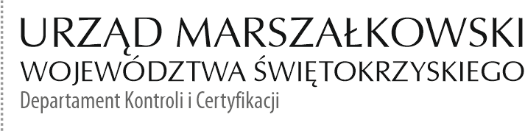 KC-I.432.289.1.2023                                                                             Kielce, dn. 16.11.2023 r.Informacja Pokontrolna Nr 21/N/VII/RPO/2023z kontroli końcowej projektu nr RPSW 07.04.00-26-0027/18 pn. „Rozbudowa infrastruktury sportowej oraz doposażenie pracowni matematyczno-przyrodniczych w szkołach podstawowych Gminy Bieliny”, realizowanego w ramach Działania 7.4. Rozwój infrastruktury edukacyjnej 
i szkoleniowej, 7 Osi priorytetowej Sprawne usługi publiczne Regionalnego Programu Operacyjnego Województwa Świętokrzyskiego na lata 2014 – 2020, przeprowadzonej w miejscu realizacji projektu, tj. w Gminie Bieliny w dniu 04.10.2023 r.I. INFORMACJE OGÓLNE:Nazwa i adres badanego Beneficjenta:Gmina BielinyUl. Partyzantów 1726-004 BielinyStatus prawny Beneficjenta:Jednostka samorządu terytorialnego II. INFORMACJE ZWIĄZANE Z REALIZACJĄ PROJEKTU:Osoba odpowiedzialna za realizację projektu:Sławomir Kopacz – Wójt GminyNazwa programu operacyjnego:Regionalny Program Operacyjny Województwa Świętokrzyskiego na lata 2014 – 2020Numer i nazwa Osi priorytetowej:VII Oś priorytetowa Sprawne usługi publiczneNumer i nazwa Działania:Działanie 7.4 Rozwój infrastruktury edukacyjnej i szkoleniowejNazwa realizowanego projektu:„Rozbudowa infrastruktury sportowej oraz doposażenie pracowni matematyczno-przyrodniczych w szkołach podstawowych Gminy Bieliny ”Okres realizacji projektu:rozpoczęcie realizacji projektu –01.07.2019r.zakończenie realizacji projektu –31.07.2023r.Instytucja Zarządzająca:Zarząd Województwa ŚwiętokrzyskiegoPodstawa prawna przeprowadzenia kontroli:Niniejszą kontrolę przeprowadzono na podstawie art. 23 ust. 1 ustawy z dnia 11 lipca 2014 r. o zasadach realizacji programów w zakresie polityki spójności finansowanych w perspektywie finansowej 2014-2020 (Dz.U. z 2020 r., poz. 818 j.t.) oraz § 14 umowy o dofinansowanie 
nr RPSW.07.04.00-26-0027/18-00 z późn. zm. o  dofinansowanie projektu nr RPSW  07.04.00-26-0027/18 pn. „Rozbudowa infrastruktury sportowej oraz doposażenie pracowni matematyczno-przyrodniczych w szkołach podstawowych Gminy Bieliny ”.Osoby przeprowadzające kontrolę:Kontroli dokonali pracownicy Departamentu Kontroli i Certyfikacji Urzędu Marszałkowskiego Województwa Świętokrzyskiego z siedzibą w Kielcach, działający na podstawie upoważnienia o numerze 21/N/VII/RPO/2023 wydanego w dniu 27.09.2023 r. przez Pana Dariusza Kowalskiego p.o. Zastępcy Dyrektora Departamentu Kontroli 
i Certyfikacji:Małgorzata Kowalczyk – Główny Specjalista (kierownik zespołu kontrolnego);Krzysztof Piotrowski-Wójcik – Główny Specjalista (członek zespołu kontrolnego).Osoby udzielające informacji/wyjaśnień (osoby odpowiedzialne):Beneficjent udostępnił kontrolerom dokumenty stanowiące przedmiot kontroli, 
a wyjaśnień i informacji udzielali:Pani Katarzyna Brzozowska –  Kierownik Inwestycji;Pani Aneta Kwiatek – Referent do pozyskiwania środków zewnętrznych.Oświadczenie Beneficjenta:Po zakończeniu czynności kontrolnych Pani Jadwiga Wójcik – Z-ca Wójta Gminy złożyła oświadczenie (dowód nr 1), że w trakcie czynności kontrolnych dostarczył i udostępnił kontrolującym całą dokumentację związaną z realizacją projektu  nr RPSW 07.04.00-26-0027/18 pn. „Rozbudowa infrastruktury sportowej oraz doposażenie pracowni matematyczno-przyrodniczych w szkołach podstawowych Gminy Bieliny”.III. OBSZAR I CEL KONTROLI:Zgodność projektu z umową o dofinansowanie,Przestrzeganie procedur udzielania zamówień,Weryfikacja zgodności dokumentacji z wnioskiem aplikacyjnym, planem przedsięwzięcia,Weryfikacja osiągnięcia poziomu wskaźników zamieszczonych we wniosku aplikacyjnym na podstawie przedstawionych dokumentów,Zakres działań informacyjnych i promocyjnych dla projektów współfinansowanych w ramach Europejskiego Funduszu Rozwoju Regionalnego,Wdrożenie zaleceń pokontrolnych (jeżeli dotyczy),Okres czasu objęty kontrolą: od dnia 01.07.2019 do dnia 04.10.2023 r. IV. USTALENIA SZCZEGÓŁOWE:Adn. 1 Zgodność projektu z umową o dofinansowanie.W wyniku weryfikacji dokumentacji związanej z realizacją projektu stwierdzono, 
że w zakresie rzeczowym projekt został zrealizowany zgodnie z wnioskiem i umową 
o dofinansowanie projektu nr RPSW 07.04.00-26-0027/18 pn. „Rozbudowa infrastruktury sportowej oraz doposażenie pracowni matematyczno-przyrodniczych w szkołach podstawowych Gminy Bieliny”. Adn. 2 Przestrzeganie procedur udzielania zamówieńW wyniku weryfikacji dokumentów dotyczących zamówień udzielonych w ramach projektu 
nr RPSW 07.04.00-26-0027/18, Zespół kontrolny ustalił, iż: 1.Beneficjent przeprowadził postępowanie o udzielenie zamówienia publicznego zgodnie z ustawą 
z dnia 11 września 2019 r.– Prawo zamówień publicznych (Dz. U. z 2021 r., poz. 1129 z zm.), czyt. dalej jako ustawa Pzp,  w trybie podstawowym bez negocjacji prowadzonym na podstawie art. 275 pkt 1 ustawy Pzp. Zamówienie zostało wszczęte w dniu 29.09.2022 r. poprzez zamieszczenie ogłoszenia o zamówieniu pod nr 2022/BZP 00369529/01 w Biuletynie Zamówień Publicznych 
i dotyczyło dostawy – doposażenia pracowni  matematyczno-przyrodniczych w szkołach podstawowych Gminy Bieliny z możliwością składania ofert częściowych. Powyższe zamówienie zostało podzielone na dwie części: - Część 1 – zakup i dostawa wyposażenia pracowni  matematyczno-przyrodniczych w szkołach podstawowych Gminy Bieliny;- Część 2 – zakup i dostawa sprzętu informatycznego z oprogramowaniem do pracowni  matematyczno-przyrodniczych w szkołach podstawowych Gminy Bieliny.Efektem rozstrzygnięcia przedmiotowego postępowania było podpisanie dla części 1 w dniu 07.11.2022 r.  r. umowy nr ZP 271.21.2022.58.2022 AM pomiędzy Beneficjentem a firmą: TESORA Marzena Paczyńska, ul. Kasztanowa 5, 43-300 Bielsko-Biała na kwotę 20 784,00 zł brutto. Dla części 2 umowa nr ZP 271.21.2022.59.2022 AM została podpisana w dniu 07.11.2022r. pomiędzy Beneficjentem a firmą: „AV MUTTIMEDIA MAŁYSZ I SPÓŁKA, SPÓŁKA JAWNA”, 
ul. Głowackiego 7/7, 25-368 Kielce na kwotę 16 144,03 zł brutto.  W wyniku weryfikacji niniejszego zamówienia nie stwierdzono nieprawidłowości. Powyższe postępowanie było przedmiotem kontroli przeprowadzonej w dniach od 27.07.2023 r. polegającej na weryfikacji dokumentów dotyczących zamówień udzielonych w ramach projektu 
nr RPSW.07.04.00-26-0027/18, przesłanych do Instytucji Zarządzającej Regionalnym Programem Operacyjnym Województwa Świętokrzyskiego na lata 2014 – 2020 przez Beneficjenta 
za pośrednictwem Centralnego systemu teleinformatycznego SL2014 (dot. wniosku o płatność 
nr RPSW.07.04.00-26-0027/18-019).2. Beneficjent przeprowadził postępowanie o udzielenie zamówienia publicznego zgodnie z ustawą 
z ustawą z dnia 11 września 2019 r. Pzp (Dz. U. z 2021 r., poz. 1129 z zm.) w trybie przetargu nieograniczonego, dotyczące rozbudowy Szkoły Podstawowej w Hucie Nowej o salę gimnastyczną wraz z zagospodarowaniem terenu. Zamówienie zostało wszczęte w dniu 29.12.2020 r. poprzez zamieszczenie ogłoszenia o zamówieniu pod nr 773191-N-2020 w Biuletynie Zamówień Publicznych. Efektem rozstrzygnięcia przedmiotowego postępowania było podpisanie w dniu 29.04.2021 r. umowy nr OP.0510.50.RB.In.2021 pomiędzy Beneficjentem a firmą Przedsiębiorstwo Produkcyjno-Usługowe „HEWANAG” Andrzej Kęcki, 25-563 Kielce na kwotę 3 566 698,65 zł brutto. W odniesieniu do w/w umowy strony podpisały w dniu:● 28.10.2021 r. aneks nr 1 zmieniający wynagrodzenie wykonawcy z kwoty 3 566 698,65 zł na kwotę 3 835 994,73 zł. Zmiana wynagrodzenia związana była z wystąpieniem robót dodatkowych,● 05.04.2022 r. aneks nr 2 zmieniający wynagrodzenie wykonawcy z kwoty 3 835 994,73 zł na kwotę 3 848 789,01 zł. Zmiana wynagrodzenia związana była z wystąpieniem robót zamiennych,●15.07.2022 r. aneks nr 3 zmieniający wynagrodzenie wykonawcy z kwoty 3 848 789,01 zł na kwotę 4 017 385,85 zł. Zmiana wynagrodzenia związana była z wystąpieniem robót zamiennych.Wprowadzone powyższymi aneksami zmiany do umowy nr OP.0510.50.RB.In.2021 wypełniają przesłanki zawarte w art. 144 ust. 1 pkt 2 ustawy Pzp oraz zostały przewidziane w § 21 ust. 2 i 3 umowy „podstawowej”. W wyniku weryfikacji dokumentacji dotyczącej w/w zamówienia nie stwierdzono nieprawidłowości. Ponadto do umowy OP.0510.50.RB.In.2021 zawartej pomiędzy Beneficjentem a firmą Przedsiębiorstwo Produkcyjno-Usługowe „HEWANAG” Andrzej Kęcki, 25-563 Kielce podpisano 
w dniu:•	12.12.2022 r.  aneks nr 4 zmieniający wynagrodzenie wykonawcy na kwotę 4 159 668,89 zł.; •	29.12.2022 r. aneks nr 5 zmieniający termin zakończenia robót budowlanych na 30.04.2023 r.;•    28.04.2023 r. aneks nr 6 zmieniający termin zakończenia robót budowlanych na 12.06.2023 r.; Zmiany do umowy nr OP.0510.50.RB.In.2021 wypełniają przesłanki zawarte w art. 144 ust. 1 pkt 1, 2 Pzp. Powyższe postępowanie objęte było kontrolą w dniu 11.04.2023 r. w ramach weryfikacji dokumentów dotyczących zamówień udzielonych projektu nr RPSW.07.04.00-26-0027/18, przesłanych do Instytucji Zarządzającej Regionalnym Programem Operacyjnym Województwa Świętokrzyskiego na lata 2014 – 2020 przez Beneficjenta za pośrednictwem Centralnego systemu teleinformatycznego SL2014.3. W ramach niniejszej kontroli weryfikacją objęto postępowanie na usługi pn. „Pełnienie nadzoru inwestorskiego na Głęboką modernizację budynku Szkoły Podstawowej i rozbudowa Szkoły Podstawowej w Hucie nowej o salę gimnastyczną wraz z zagospodarowaniem terenu”.Beneficjent przeprowadził postępowanie o udzielenie zamówienia publicznego zgodnie z ustawą 
z dnia 11 września 2019 r. Pzp (Dz. U. z 2021 r., poz. 1129 ze zm.),  w trybie podstawowym bez negocjacji prowadzonym na podstawie art. 275 pkt 1 ustawy z dnia 11 września 2019 r Pzp. Zamówienie zostało wszczęte w dniu 25.05.2021r. poprzez zamieszczenie w Biuletynie Zamówień Publicznych ogłoszenia o zamówieniu pod nr 2021/BZP 000635589/01, które dotyczyło wyboru wykonawcy na pełnienie nadzoru inwestorskiego w zakresie realizacji zadania „Modernizacji budynku Szkoły Podstawowej i rozbudowa Szkoły Podstawowej w Hucie nowej o salę gimnastyczną wraz z zagospodarowaniem terenu”. Efektem prowadzonego postępowania było zawarcie w dniu 23.06.2021r Umowy nr OP.05101.73.IN.In.2021 z firmą MD Inwest Dorota Łakomiec ul. 1 Maja 191, 25-655 Kielce  na kwotę 39.360,00zł. brutto. Zamawiający określił termin wykonania zamówienia do 19 miesięcy, nie później jednak niż do 31.12.2022r. i 60 miesięcy od zakończenia inwestycji na czynności wynikające z okresu rękojmi. Postępowanie zostało zweryfikowane w oparciu o listę sprawdzającą stanowiącą dowód nr 2. 
W wyniku weryfikacji przedmiotowego zamówienia nie stwierdzono nieprawidłowości. Adn. 3 Weryfikacja zgodności dokumentacji z wnioskiem aplikacyjnym, planem przedsięwzięcia.Kontrola na zakończenie realizacji projektu została przeprowadzona w dwóch etapach.                     W pierwszym etapie przeprowadzono badanie dokumentów dotyczących przedmiotowego projektu pod kątem ich zgodności z wnioskiem aplikacyjnym w kwestii formalnej. W wyniku weryfikacji rzeczonej dokumentacji Zespół kontrolny stwierdził:1) Zgodność dokumentacji z wnioskiem o dofinansowanie;2) W ramach przedmiotowego projektu podniesiono jakość infrastruktury sportowej i edukacyjnej oraz doposażenie pracowni dydaktycznych (m.in. matematyczno-przyrodniczych) w szkołach podstawowych Gminy Bieliny. Cel ten osiągnięto poprzez przebudowę i rozbudowę Szkoły Podstawowej w Hucie Nowej o salę gimnastyczną i łącznik wraz z wewnętrzną i zewnętrzną infrastrukturą  oraz doposażenie  7 szkół podstawowych w pomoce do pracowni matematyczno-przyrodniczych. Projektem kompleksowo objęto wszystkie 8 szkół prowadzonych przez Gminę Bieliny. Z efektów projektu będą korzystać wszystkie dzieci z terenu Gminy Bieliny uczęszczające do szkół podstawowych.3) Wydatki związane z realizacją projektu zostały wprowadzone do ewidencji księgowej                                    (dowód nr 3). Ponadto Zespół Kontrolny potwierdził, że oryginały dokumentów będących przedmiotem kontroli administracyjnej na etapie weryfikacji przez Oddział Rozliczeń wniosków o płatność są tożsame 
ze skanami zamieszczonymi w systemie teleinformatycznym SL2014.W drugim etapie kontroli końcowej dokonano oględzin wybudowanej hali sportowej  
w Miejscowości Huta Nowa w ramach projektu oraz pomoce do pracowni matematyczno-przyrodniczych w 7 szkołach podstawowych Gminy Bieliny (dokumentacja fotograficzna stanowi dowód nr 4).  Z przeprowadzonych czynności sporządzono protokół z oględzin podpisany przez przedstawicieli IZ RPOWŚ  na lata 2014-2020 i Beneficjenta (dowód nr 5). Adn. 4 Weryfikacja osiągnięcia poziomu wskaźników zamieszczonych we wniosku aplikacyjnym na podstawie przedstawionych dokumentów.Biorąc pod uwagę przeprowadzone czynności kontrolne stwierdzono, iż Beneficjent osiągnął założone we wniosku o dofinansowanie wskaźniki realizacji projektu na następującym poziomie:Wskaźniki produktu:1.Liczba obiektów dostosowanych do potrzeb osób z niepełnosprawnościami (szt.) –wartość docelowa wynosi 1- wskaźnik osiągnięto na poziomie 1, 2.Liczba osób objętych szkoleniami/doradztwem w zakresie kompetencji cyfrowych ( osoby) - nie zakładano realizacji wskaźnika,3.Liczba projektów, w których sfinansowano koszty racjonalnych usprawnień dla osób 
z niepełnosprawnościami ( szt.) – wartość docelowa wynosi 1 – wskaźnik osiągnięto na poziomie 1,4. Liczba wspartych obiektów infrastruktury edukacji ogólnej ( szt.) - wartość docelowa  wynosi 8 – wskaźnik osiągnięto na poziomie 8, 5.Potencjał objętej wsparciem infrastruktury w zakresie opieki nad dziećmi lub infrastruktury edukacyjnej (osoby) (CI 35)– wartość docelowa  wynosi 850 – wskaźnik osiągnięto na poziomie 1321 osób,  Kluczowe wskaźniki rezultatu:Liczba nowo utworzonych miejsc pracy – pozostałe formy [EPC] – nie zakładano realizacji       wskaźnika;2. Liczba utrzymanych miejsc pracy [EPC] – nie zakładano realizacji wskaźnika;3. Wzrost zatrudnienia we wspieranych podmiotach (innych niż przedsiębiorstwa) [EPC] - nie zakładano realizacji wskaźnika;Dokumentacja otrzymana od Beneficjenta potwierdzająca realizację powyższych wskaźników stanowi dowód nr 6.Adn. 5 Zakres działań informacyjnych i promocyjnych dla projektów współfinansowanych w ramach Europejskiego Funduszu Rozwoju Regionalnego.Biorąc pod uwagę przeprowadzone czynności kontrolne stwierdzono, że Beneficjent stosuje się do 
§ 18 ust. 1 umowy o dofinansowanie projektu  nr RPSW.07.04.00-26-0027/18 pn. „Rozbudowa infrastruktury sportowej oraz doposażenie pracowni matematyczno-przyrodniczych w szkołach podstawowych Gminy Bieliny ” oraz zapisów dokumentu pn. „Podręcznik wnioskodawcy 
i beneficjenta programów polityki spójności  2014-2020  w zakresie informacji i promocji”.V. REKOMENDACJE I ZALECENIA POKONTROLNE:1.Ustalenie o wysokiej istotności:IZ RPOWŚ na lata 2014-2020 odstąpiła od formułowania rekomendacji i zaleceń pokontrolnych.P O D S U M O W A N I E:W wyniku weryfikacji dokumentacji związanej z realizacją projektu stwierdzono, 
że  w zakresie rzeczowym projekt został zrealizowany zgodnie z wnioskiem i umową 
o dofinansowanie projektu nr RPSW.07.04.00-26-0027/18 pn. „Rozbudowa infrastruktury sportowej oraz doposażenie pracowni matematyczno-przyrodniczych w szkołach podstawowych Gminy Bieliny ”.  W wyniku weryfikacji dokumentów dotyczących zamówień udzielonych w ramach projektu nie stwierdzono nieprawidłowości.Beneficjent stosuje się do § 18 ust. 1 umowy o dofinansowanie nr RPSW.07.04.00-26-0027/18 oraz zapisów dokumentu pn. Podręcznik wnioskodawcy i beneficjenta programów polityki spójności 2014-2020 w zakresie informacji i promocji. Stwierdzono, że do dnia kontroli wskaźniki produktu zostały zrealizowane      
w co najmniej 100%. Beneficjent nie zakładał realizacji wskaźników rezultatu. IZ RPOWŚ na lata 2014-2020 odstąpiła od formułowania rekomendacji i zaleceń pokontrolnych.Kontrola końcowa w zakresie prawidłowej realizacji projektu nr RPSW.07.04.00-26-0027/18 pn. „Rozbudowa infrastruktury sportowej oraz doposażenie pracowni matematyczno-przyrodniczych w szkołach podstawowych Gminy Bieliny ” została przeprowadzona zgodnie z listą sprawdzającą stanowiącą dowód nr 7 do Informacji pokontrolnej.Niniejsza Informacja pokontrolna zawiera 9 stron a także 7 dowodów, które dostępne 
są do wglądu w siedzibie Departamentu Kontroli i Certyfikacji , ul. IX Wieków Kielc 4 
25 – 516 Kielce.Dokument sporządzono w dwóch jednobrzmiących egzemplarzach, z których jeden zostanie przekazany Beneficjentowi. Jednocześnie informuje się, iż w ciągu 14 dni od dnia otrzymania Informacji pokontrolnej Beneficjent może zgłaszać do Instytucji Zarządzającej pisemne zastrzeżenia, co do ustaleń w niej zawartych. Zastrzeżenia przekazane po upływie wyznaczonego terminu nie będą uwzględnione.Kierownik Jednostki Kontrolowanej może odmówić podpisania Informacji pokontrolnej informując na piśmie Instytucję Zarządzającą o przyczynach takiej decyzji.Kontrolujący: IMIĘ I NAZWISKO: MAŁGORZATA KOWALCZYK……………… ………………...….IMIĘ I NAZWISKO: KRZYSZTOF PIOTROWSKI-WÓJCIK ………………………………Kontrolowany/a: ……………………